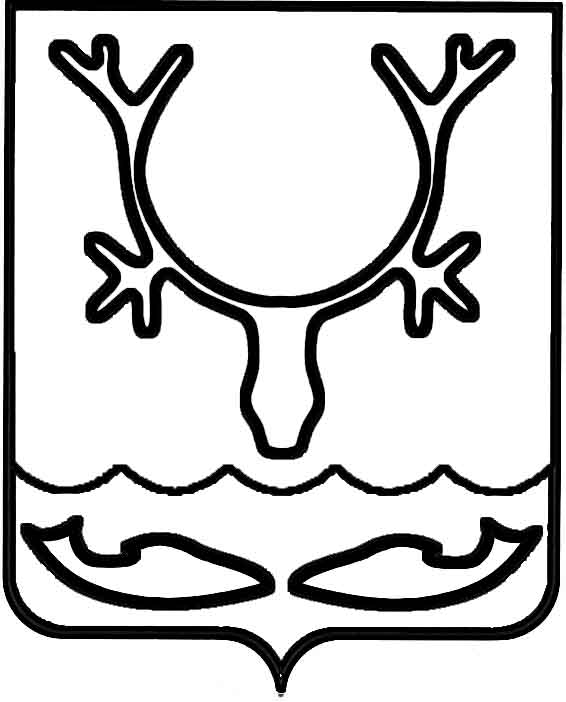 Администрация муниципального образования
"Городской округ "Город Нарьян-Мар"ПОСТАНОВЛЕНИЕО внесении изменений в Порядок предоставления на конкурсной основе  грантов в форме субсидий на реализацию социально значимых проектов социально ориентированных некоммерческих организаций, утвержденный постановлением Администрации муниципального образования "Городской округ "Город Нарьян-Мар"                   от 30.01.2019 № 111В соответствии с Федеральным законом от 06.10.2003 № 131-ФЗ "Об общих принципах организации местного самоуправления в Российской Федерации Администрация муниципального образования "Городской округ "Город Нарьян-Мар"П О С Т А Н О В Л Я Е Т:1.	Внести в Порядок предоставления на конкурсной основе грантов в форме субсидий на реализацию социально значимых проектов социально ориентированных некоммерческих организаций, утвержденный постановлением Администрации муниципального образования "Городской округ "Город Нарьян-Мар" от 30.01.2019 
№ 111 (далее – Порядок), следующие изменения:1.1.	В пункте 2.2. Порядка в абзаце пятом слова "общей суммы расходов" заменить словами "от запрашиваемой суммы гранта в форме субсидии";1.2.	Пункт 5.1. Порядка изложить в следующей редакции:"5.1. Для участия в Конкурсе заявители представляют следующие документы:-	заявление на участие в конкурсном отборе социально ориентированных некоммерческих организаций для предоставления грантов в форме субсидий 
на реализацию социально значимых проектов по установленной форме (приложение 1 к Порядку);-	календарный план-график выполнения социального проекта (приложение 2 
к Порядку);-	смета социального проекта (приложение 3 к Порядку);-	электронная отсканированная копия действующей редакции устава организации (со всеми внесенными изменениями);-	справка о состоянии расчетов организации по налогам, сборам, страховым взносам, пеням и штрафам, выданная не ранее чем за три месяца до окончания срока приема заявок на участие в конкурсе, на бумажном носителе и в виде электронной (отсканированной) копии;-	электронная отсканированная копия документов, представленных организацией в федеральный орган исполнительной власти, уполномоченный в сфере регистрации некоммерческих организаций, в соответствии с пунктом 3 
или пунктом 3.1 статьи 32 Федерального закона от 12.01.1996 № 7-ФЗ 
(ред. от 29.07.2018) "О некоммерческих организациях" (за предыдущий финансовый год); -	к заявлению, по усмотрению заявителя, могут прилагаться дополнительные документы: рекомендательные письма, статьи, копии дипломов, благодарственных писем, фотографии, иные документы и информационные материалы о деятельности организации.".1.3.	В пункте 6.5. Порядка в абзаце третьем слова "пункта 4.2" заменить словами "пункта 2.3", слово "положения" заменить словом "Порядка".1.4.	Пункт 6.10.2. Порядка изложить в следующей редакции:"6.10.2.	Рассмотрение на заседании Комиссии проектов, получивших максимальные баллы по результатам предварительного рассмотрения. На основе баллов, полученных каждым отобранным проектом, формируется рейтинг проектов, 
в котором проекты, получившие большее количество баллов, получают более высокий рейтинг. Проект, получивший менее 5 (пяти) баллов, в рейтинг 
не включается.".1.5.	В приложении 1 к Порядку в разделе "Информация о проекте" строку "Запрашиваемый размер субсидии" заменить словами "Запрашиваемый размер гранта в форме субсидии".1.6.	В приложении 1 к Порядку в разделе "Информация о проекте" 
в шестой строке слова "общей суммы расходов" заменить словами "запрашиваемой суммы гранта в форме субсидии".1.7.	В приложении 3 к Порядку в графе 4 слова "Сумма, рублей" заменить словами "Общая сумма планируемых расходов на реализацию социального проекта, рублей", графу 5 дополнить словами "(не менее 10% от запрашиваемой суммы гранта на реализацию проекта)".1.8.	В приложении 4 к Порядку в графе 4 слова "общей суммы расходов" заменить словами "от запрашиваемой суммы гранта в форме субсидии".1.9.	В приложении 6 к Порядку строку 2.3. изложить в новой редакции:".2.	Настоящее постановление вступает в силу со дня его официального опубликования.13.05.2019№4942.3.Наличие необходимых ресурсов, достаточность финансовых средств для реализации мероприятий и достижения целей проекта0 – до 10 %1 – 10%;2 – от 10 до 15%;3 – 15% и болееГлава города Нарьян-Мара О.О. Белак